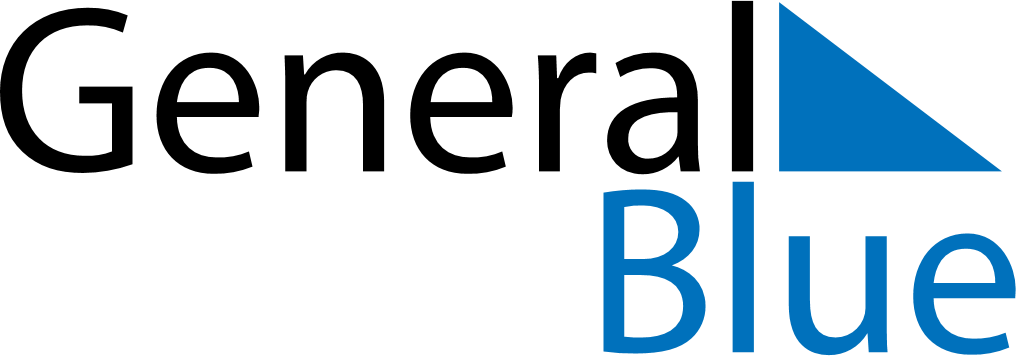 Weekly CalendarNovember 9, 2020 - November 15, 2020Weekly CalendarNovember 9, 2020 - November 15, 2020Weekly CalendarNovember 9, 2020 - November 15, 2020Weekly CalendarNovember 9, 2020 - November 15, 2020Weekly CalendarNovember 9, 2020 - November 15, 2020Weekly CalendarNovember 9, 2020 - November 15, 2020MONDAYNov 09TUESDAYNov 10WEDNESDAYNov 11THURSDAYNov 12FRIDAYNov 13SATURDAYNov 14SUNDAYNov 15